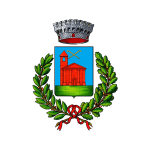 COMUNE DI CADEOPROVINCIA DI PIACENZAVia Emilia nr. 149	29010 - Cadeo (PC)tel. 0523/503311 fax. 0523/509997e-mail: comune.cadeo@sintranet.itCOMMISSIONE MENSAVERBALE DELLA RIUNIONE DEL 15 FEBBRAIO 2024Ordine del giorno:Feedback in merito al servizio di refezione scolasticaOrganizzazione giornata “Cucine aperte”Varie ed eventualiRisultano presenti i seguenti componenti:Presiede la riunione il Dott. Davide Pappalardo (Assessore), verbalizza  Dott.ssa Roberta Corasaniti (Istruttore amministrativo settore Istruzione). La riunione si apre alle ore 17.30. In apertura viene sottolineato che la griglia utilizzata per segnalare la presenza o l’assenza degli studenti risulta confusionaria, si chiede quindi che venga fatto presente alle maestre di utilizzare la lettera “A” per indicare l’assenza degli alunni.L’Assessore chiede se se vi siano delle segnalazioni in merito al servizio di refezione scolastica, in quanto dalla maggioranza dei verbali dei commissari mensa emergono pareri mediamente soddisfacenti.Il tema della conversazione verte principalmente sulla composizione del menù. Viene segnalato con particolare attenzione dai commisari  che sarebbe utile modificare le modalità di cottura di legumi, del pesce e delle verdure, che dai verbali emergono come le pietanze meno apprezzare dagli studenti. Si sottolinea invece l’apprezzamento della maggioranza dei bambini e dei ragazzi verso il primo piatto.Il successivo intervento concerne la composizione del menù per gli alunni che non mangiano carne, chiededo ove possibile, suggerimenti nella creazione del menù.L’Assessore comunica inoltre, di avere affidato ai componenti del Consiglio Comunale dei Ragazzi il compito di individuare eventuali pietanze servite che non vengano gradite dalla maggioranza e che quindi potrebbero essere modificate nella loro preparazione o composizione.La discussione passa al secondo punto dell’OdG: è intenzione dell’Assessore organizzare in collaborazione con CirFood una giornata di visita della cucina dedicata ai componenti della Commissione mensa. A seguito i genitori che lo desiderassero potranno degustare degli assaggi delle pietanze che solitamente vengono preparate nella cucina e servite agli studenti. Tale iniziativa verrà realizzata ad aprile o maggio con l’auspicio che possa diventare un evento ricorrente ogni anno.Tutti i partecipanti concordano sul fatto che sia necessario presentare un menù con piatti semplici e che possano risultare graditi e più appetibili ai bambini, diminuendo le pietanze a base di legumi e la pasta integrale in modo da ridurre al minimo gli sprechi. Si riaggiorna la valutazione sul menù alla prossima commissione mensa quando sarà in vigore da circa un mese il nuovo menù primaverile/estivo proposto dall’AUSLEsauriti gli argomenti all’ordine del giorno e non essendoci altre comunicazioni, la riunione termina  alle ore 18.45.La verbalizzanteDott.ssa Roberta CorasanitiNOMINATIVONOMINATIVOPRESENTE/ASSENTE  COMUNE  COMUNE  COMUNE  COMUNE  DAVIDE PAPPALARDO  PRESENTE  ROBERTA CORASANITI  PRESENTE  CIRFOOD  CIRFOOD  CIRFOOD  CIRFOOD  CATERINA CROCI  PRESENTE  LAURA DALLAGIOVANNA  PRESENTERAPPRESENTANTI GENITORIRAPPRESENTANTI GENITORIRAPPRESENTANTI GENITORIRAPPRESENTANTI GENITORISILVIA BORZETTIINFANZIAINFANZIAPRESENTESTEFANIA SANTIINFANZIAINFANZIAPRESENTEMAURO CAPRAPRIMARIAPRIMARIAPRESENTEMICHELA BOCCACCIPRIMARIA PRIMARIA PRESENTERAPPRESENTANTI DOCENTIRAPPRESENTANTI DOCENTIRAPPRESENTANTI DOCENTIRAPPRESENTANTI DOCENTINATASCIA GARIBOLDIINFANZIAINFANZIAPRESENTESILVIA LELLISECONDARIA 1° GRADOSECONDARIA 1° GRADOPRESENTE